Handleiding afspraak inplannenOp deze pagina krijgt u stap voor stap uitgelegd hoe u online een afspraak kunt maken voor de griepvaccinatie en/of pneumokokkenvaccinatie.Typ in uw adresbalk: www.ghcd.nl/vaccinaties . U krijgt dan de volgende pagina in beeld: U voert uw geboortedatum in en uw unieke code die u kunt vinden op de uitnodiging. U klikt vervolgens op ‘Doorgaan’.U krijgt dan een kalender in beeld. Klik op het pijltje bij het datumoverzicht en u zoekt de datum 5 november op.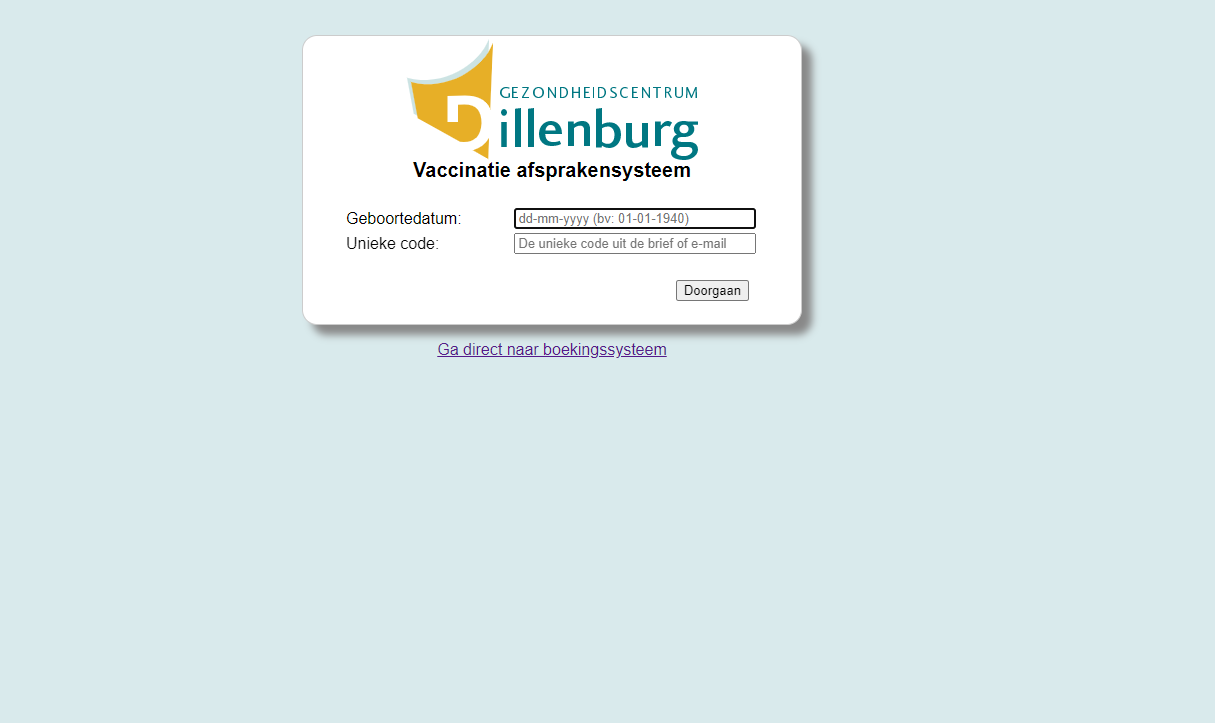 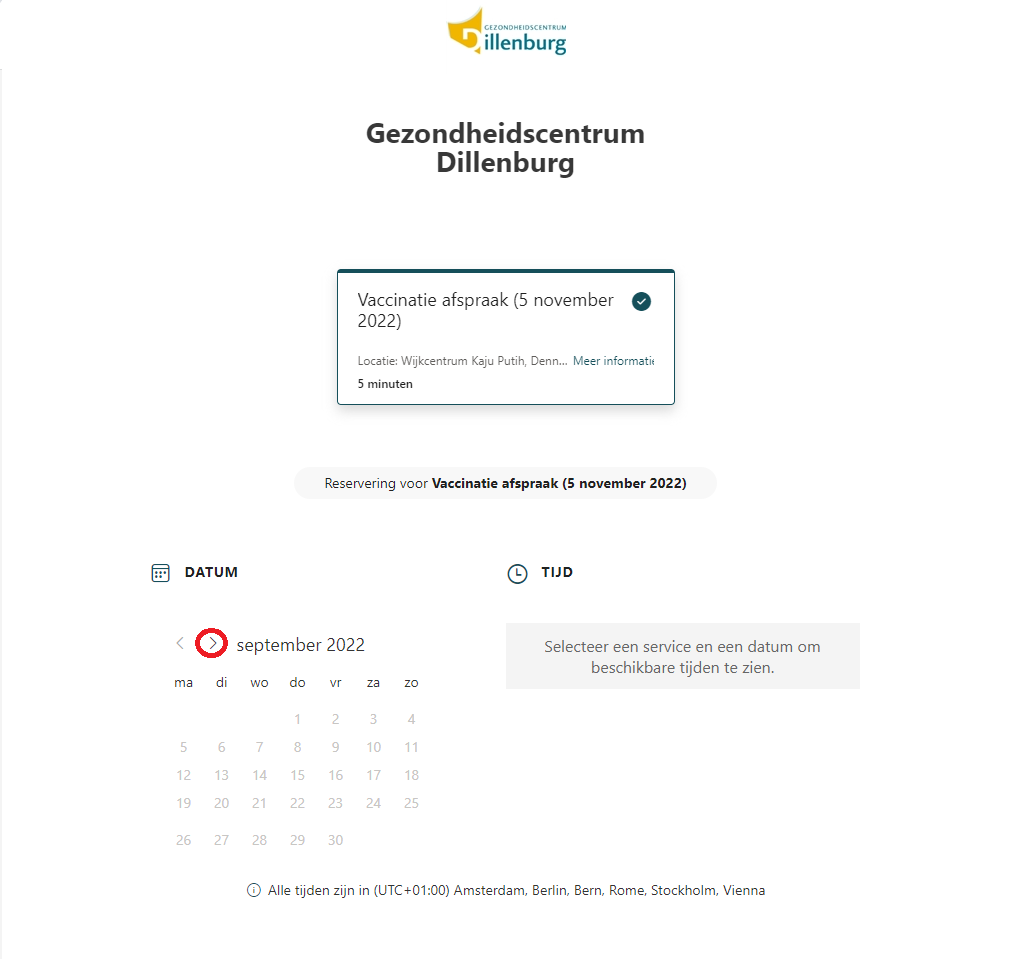 Als u de datum 5 november ziet klikt u op deze datum.  U krijg vervolgens aan de rechterkant meerdere tijdstippen te zienZodra u een tijdstip heeft gekozen scrolt u met uw muis naar beneden of gebruikt het pijltje aan de rechterzijde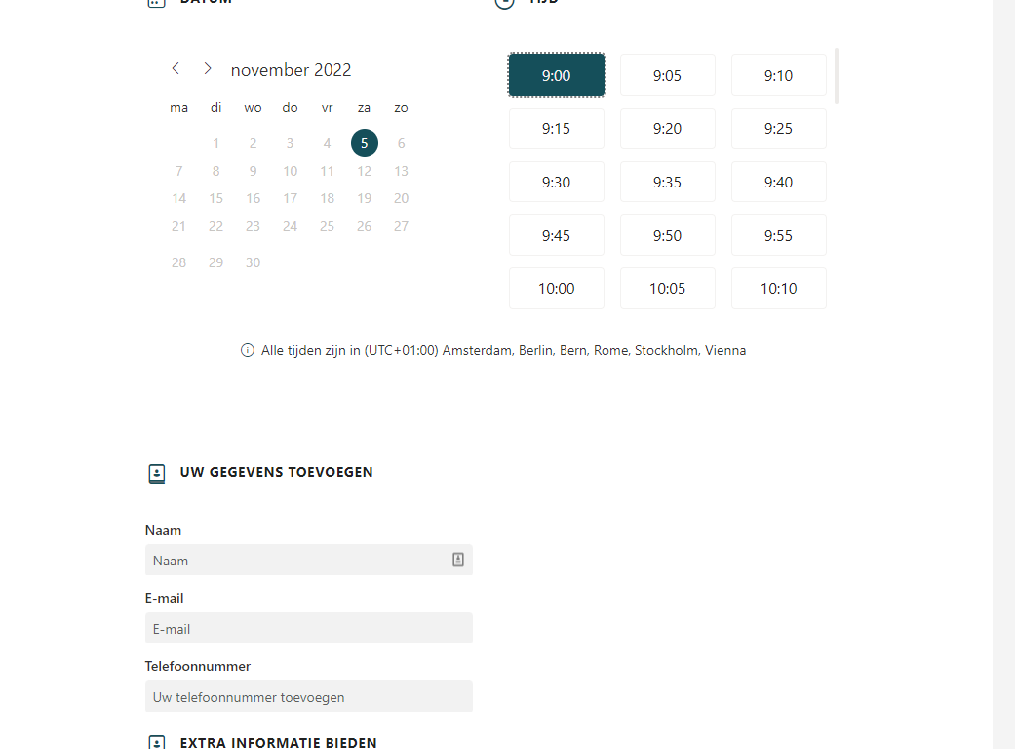 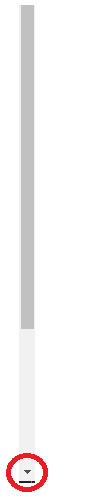 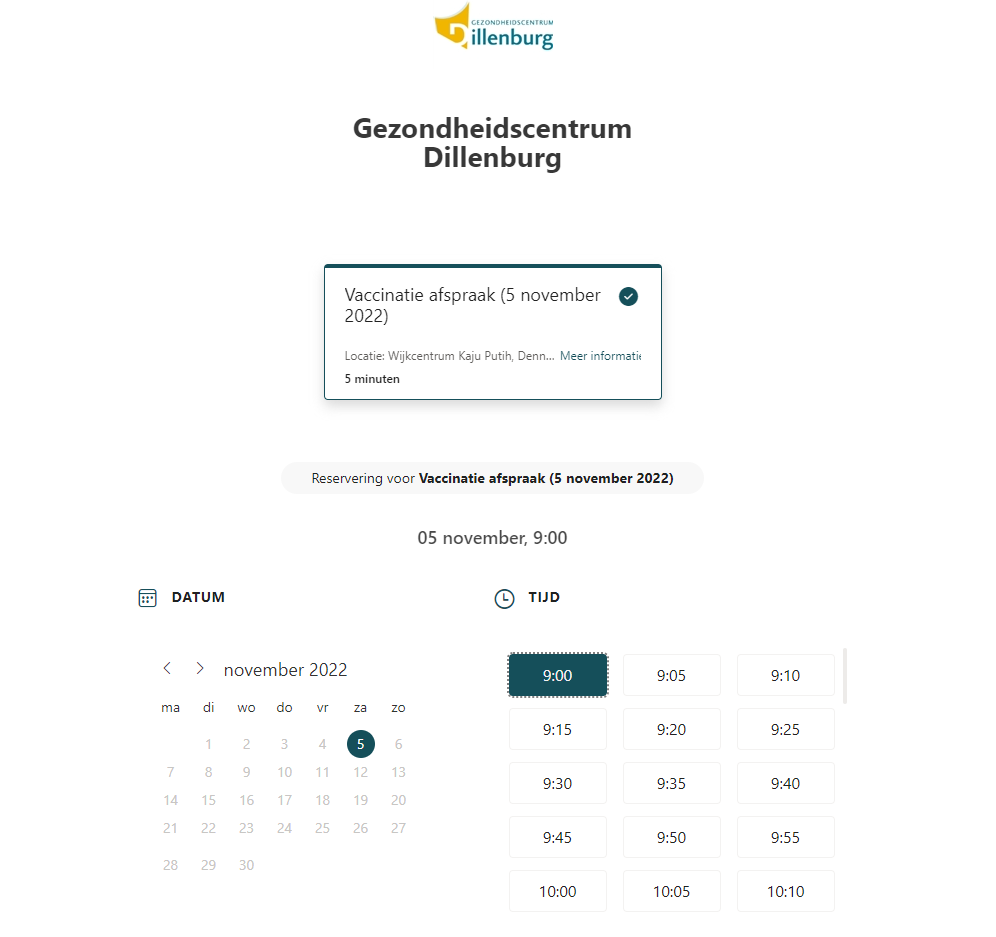 U vult uw naam en achternaam in, uw e-mail adres, uw telefoonnummer en uw geboortedatum U krijgt de bevestiging in beeld en in uw e-mail.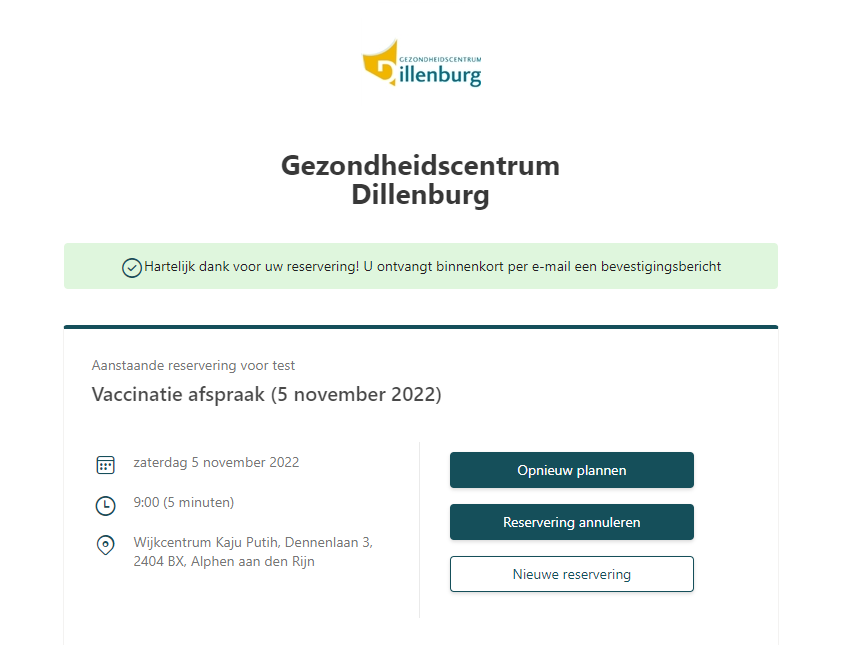 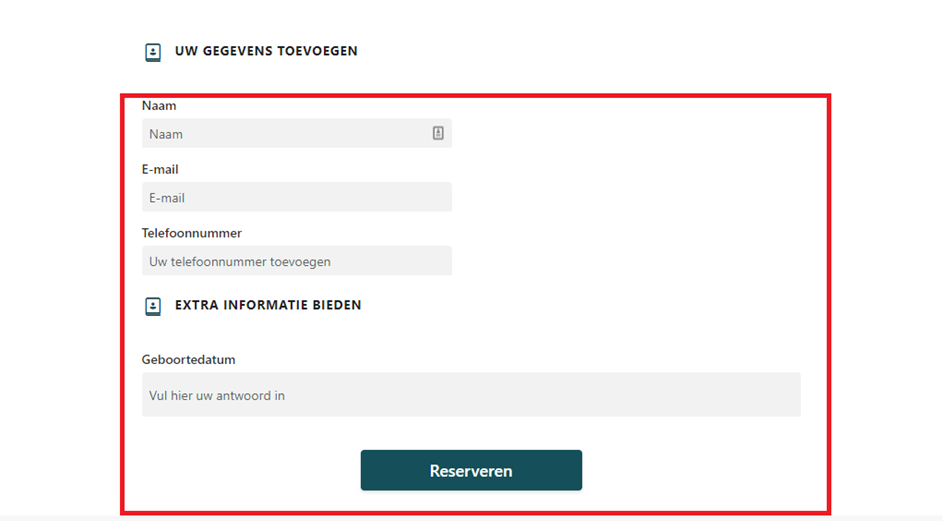 Wilt u de reservering opnieuw inplannen? Druk dan op de button ‘Opnieuw plannen’. U keert dan terug naar uw gegevens waar u de datum of uw persoonsgegevens kunt aanpassen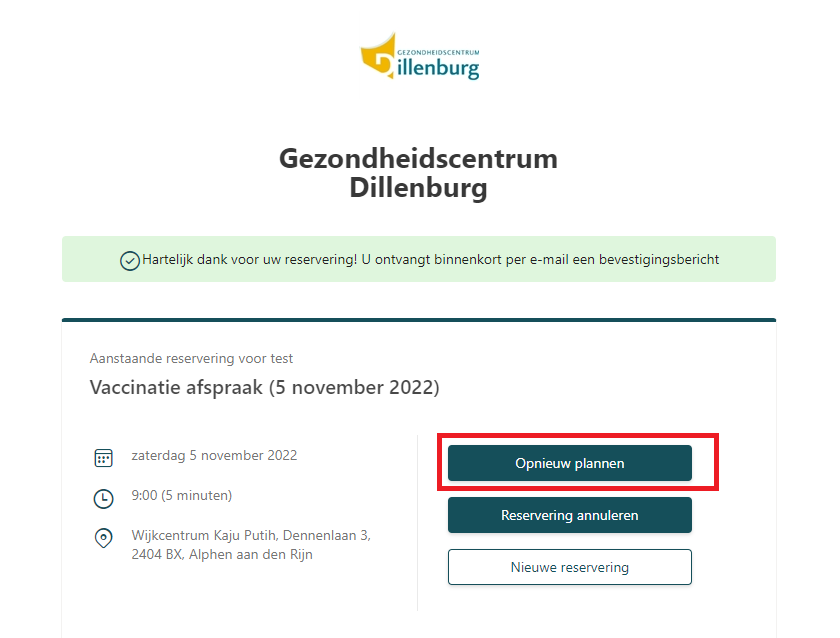 Wilt u de reservering annuleren? Druk dan op de button ‘Reservering annuleren’. U krijgt dan de volgende pagina in beeld waarin u de afspraak kunt annuleren. Na de annulering krijgt u de bevestiging in beeld. Ook ontvangt u een e-mail ter bevestiging.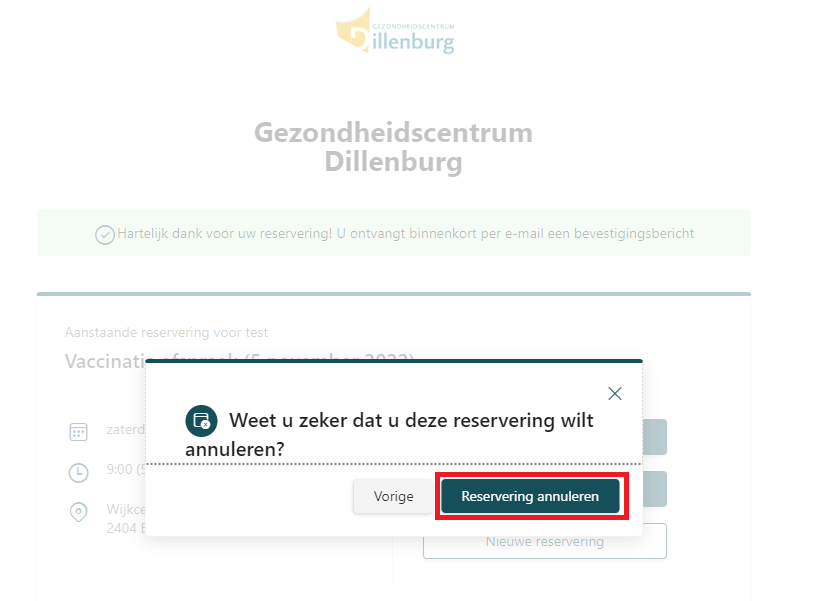 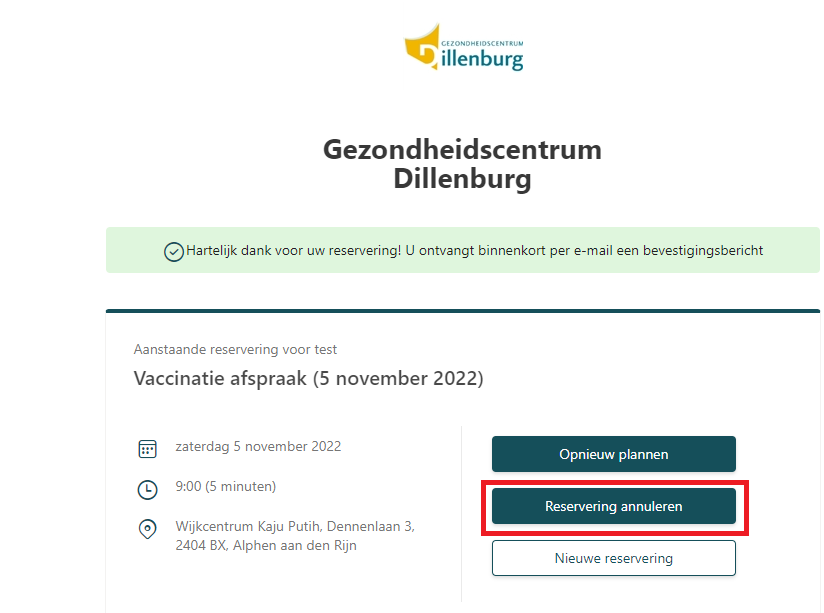 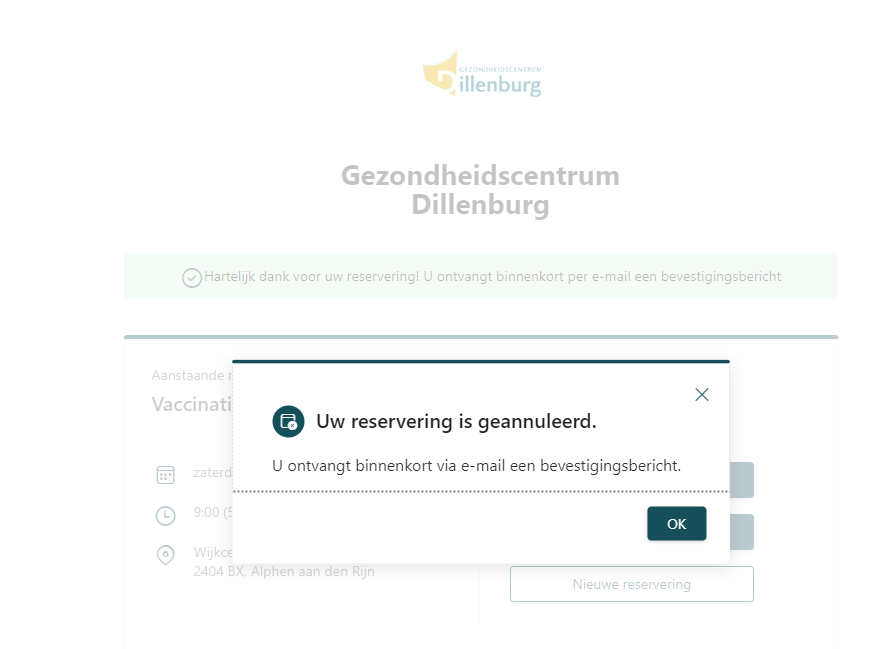 Wilt u ook voor uw partner een afspraak inplannen, klik dan op de button ‘Nieuwe reservering’. U moet dan de stappen herhalen voor het maken van een nieuwe reservering.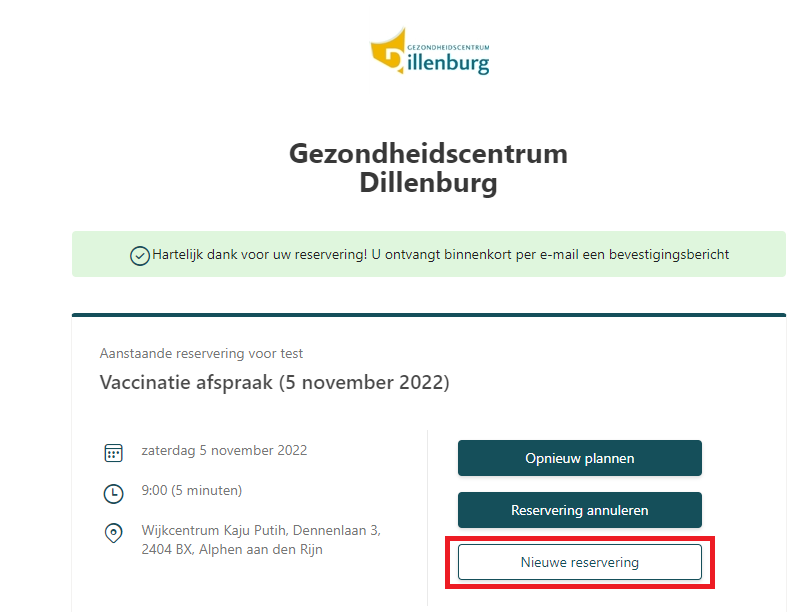 